Podklady k samostudiu z důvodu uzavření základních škol na dobu 27. dubna – 7. května 2020 – 4.AKurz ČJ  4.A v google učebně je pod kódem: kro32ruKurz M  4.A v google učebně je pod kódem: aagfhcgKurz AJ 4.A v google učebně je pod kódem: zweiuqe (Květa Dytrychová)Český jazyk a literatura – učitel: Mgr. Josef Protiva                                               kontakt: Josef.Protiva@zshajeslany.cz                          Shoda přísudku s podmětemNejprve si přečtěte cvičení 166/1 a), b).Na jeho základě si lépe uvědomíte poučku na straně 167 „Pamatujte si“Podmět rodu středního:169 - „Pamatujte si“Na základě této poučky písemně udělejte cvičení: 170/4Podmět rodu ženského:171 - „Pamatujte si“Na základě této poučky písemně udělejte cvičení: 171/2Podmět rodu mužského životného:172 - „Pamatujte si“Na základě této poučky písemně udělejte cvičení: 173/2Podmět rodu mužského neživotného:174 - „Pamatujte“Na základě této poučky písemně udělejte cvičení: 174/5Všechna čtyři cvičení mi prosím pošlete do e-mailu. Děkuji.Následující cvičení je z interntové stránky. Zde si již musíte nejprve pokaždé najít (uvědomit si) podmět, určit u něho rod, případně životnost či neživotnost u rodu mužského a pak teprve napsat správnou koncovku u přísudku. Ve cvičení jsou již namíchané podměty různých rodů!Cvičení je z této webové stránky: https://www.onlinecviceni.cz/exc/test_exc.phpMáte-li možnost zkuste si zde on-line i jiná cvičení.Další dobrovolné úkoly, testy či prezentace najdete v Google učebně.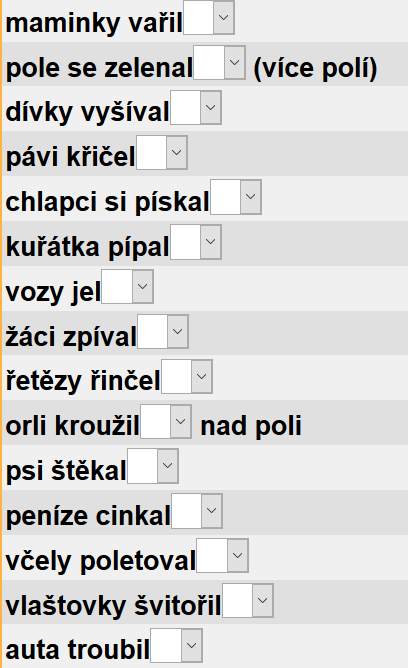 Anglický jazyk – učitel: Květa Dytrychová                                                       kontakt: Kveta.Dytrychová@zshajeslany.cz                                                              Téma – Domácí mazlíček – učebnice str. 53 – 54 + pracovní sešit str. 64Učebnice str. 53 – čtení s porozuměním - poslechnout si úvodní text z audionahrávky v online učebněUčebnice str. 70 / Lesson 11 – zopakovat si naučenou slovní zásobuUčebnice str. 70 / Lesson 12 – naučit se novou slovní zásobou psát a vyslovovatPodle přiložených audionahrávek v online učebně posloucháme opakovaně správnou výslovnost.Učebnice str. 53 – znovu si poslechnout úvodní text z audionahrávky a ústně doplnit tabulkuUčebnice str. 54 cv. 1 - na základě poslechu audionahrávky pojmenováváme další domácí mazlíčkyPodle fialové tabulky na str. 54 se učíme používat 3. osobu jednotného čísla slovesa “mít“=“have got“ v oznamovacích, tázacích a záporných větách. Ve 3. osobě j.č. (on/ona/to) má toto sloveso formu “has got“.V PRACOVNÍM SEŠITU str. 58 – 63: Doplnit si cvičení, pokud některá chybí.V PRACOVNÍM SEŠITU str. 64/1,2,3 - písemně Cvičení 1: Děti píší slova, slovní spojení a věty několikrát až do konce řádků. Cvičení 2: Podle vzoru procvičujeme “have got“ ve 3. Osobě č. j. v oznamovacím způsobu.Cvičení 3: Děti označí správnou větu a zdůvodní proč je ta druhá věta chybná.Anglický výukový časopis Hello Kids – vypracovat cvičení dle vlastního výběruDalší procvičování učiva můžeš provádět v google učebně nebo na doporučených internetových stránkách.Anglický jazyk – učitel: Bc. Lucie Fricová                                                                  kontakt: Lucie.Fricova@zshajeslany.czTéma – Sbírky – učebnice (str. 49 – 52) – pracovní sešit (str. 58 – 63)Z audionahrávek přiložených v online učebně si opakujeme výslovnost jednotlivých slovíčekUmíme již každé slovíčko napsat i vyslovovatUmíme již ústně i písemně používat číslovky do 100Procvičujeme neurčitý člen a/an, some/ anyUčebnice str. 50 cv. 2 – přečíst a přeložit rozhovory. V online učebně, v přiložených nahrávkách můžeme minirozhovory poslouchat, procvičit si číslovky a seznámit se s vyjádřením českého „nějaký“. Pravidlo pro „nějaký“ zní: V kladné větě používáme „some“, v záporné větě a otázce používáme „any“. Vysvětleno i v učebnici na str. 50 ve fialové tabulce a na str.78/ 1 Podstatná jména.Učebnice str. 51 cv. 7 – Gramatická pravidla:Neurčitý člen a se týká podstatných jmen v čísle jednotném. Používáme ho ve větě oznamovací, tázací a záporné.Neurčitý člen an se týká podstatných jmen v čísle jednotném, jež začínají na vyslovovanou samohlásku (a, e, i, o, u)Vyjádření českého „nějaký“ – „some“ nebo „any“V kladné větě používáme jen „some“.V záporné větě a otázce používáme „any“.Neurčitá zájmena „some“ a „any“ píšeme před podstatná jména v množném čísleUčebnice str. 52 cv. 8 – Pozor na výslovnost číslovek končících na „teen“ a „ty“. Poslech audionahrávky.Učebnice str. 52 cv New vocabulary – Poslech slovíček z audionahrávky. Opakujeme.Píseň: Ten little Indian boys – V PRACOVNÍM SEŠITĚ str. 58 – 63Cvičení 2: Procvičujeme otázku se slovesem „have got“ a „nějaký“ (v jednotném čísle – a/ an, v množném čísle – any) podle vzoru.Cvičení 3: Piš zkrácené formy sloves „to be“ a „have got“Cvičení 4: Procvičujeme nějaký/ nějaké v oznamovací větě kladné. Tzn., že když mluvíme o něčem v jednotném čísle, použijeme a/ an. Pokud je toho více, použijeme some.Cvičení 5: Procvičujeme „some“ v kladné oznamovací větě a „any“ v záporné větě a otázce.Cvičení 6: Procvičujeme „have got“ v kladné a záporné větě, podle vzoru a pravdy.Cvičení 7: Napiš o své sbírce (co, kolik, jaké). Použij učebnici str. 49, 50 jako vzor.Cvičení 8: Napiš odpovědi podle vzoruCvičení 12: Pokus se sám přeložit věty.PS str. 91: Zopakuj si slovní zásobu, množné číslo podst. Jmen. Doplň chybějící slova, obrázky vybarvi.Matematika – učitel: Mgr. Josef Protiva                                                                  kontakt: Josef.Protiva@zshajeslany.cz                          17/14 – Odečítejte písemně. Zkoušku udělejte dle návodu.14/15 – Násobte zpaměti.14/16 – Vypočítejte neznámé číslo.18/19 – Počítej písemně. Udělejte zkoušku.18/21 – Slovní úloha18/22 – Slovní úloha18/23 – Slovní úloha18/24 – Vytvořte si tabulku a spočítejte.GeometrieObsah obdélníku22/1 -  Přečtěte si.22 - Růžový obdélník – Zapamatujte si. Naučte se zpaměti vzoreček.23/6 - Vypočítejte obsah obdélníku.Zpět mi pošlete pouze zpracované slovní úlohy.Další dobrovolné úkoly, testy či prezentace najdete v Google učebně.Náš svět – učitel: Mgr. Josef Protiva                                                                         kontakt: Josef.Protiva@zshajeslany.cz                          VlastivědaPřepište si do sešitu.Lucemburkové na českém trůnu.Jan LucemburskýPřemyslovci vymřeli po meči (zemřel poslední mužský potomek rodu). V rodě zůstaly je samé ženy – Václavovi sestry.Za nového panovníka si česká šlechta vybrala Jana z rodu Lucemburků. Vzal si za ženu sestru Václava - Elišku Přemyslovnu.Byl to špatný vládce. Měl raději rytířské turnaje a válčení. Získal sice nová území, ale království upadalo.Karel IV. („Otec vlasti“)Jan padl v bitvě a jeho syn Václav se stal králem. Vládl pod jménem Karel IV.Byl přísný, ale spravedlivý a moudrý. Nejlepší český panovník. Dal zemi do pořádku. Sídlil v Praze. Ta se stala střediskem obchodu, řemesel, vzdělanosti a umění.Zhotovil novou královskou korunu, opravil Pražský hrad, začal stavět chrám svatého Víta, postavil nový kamenný most (dnes Karlův), univerzitu  (první vysokou školu ve střední Evropě), Karlštejn a vybudoval Nové Město pražské.Václav IV.Karlův syn usedl na trůn v neklidné době (mor, neshody se šlechtou – ta chtěla větší vliv a moc).Církev navíc zanedbávala věřící, starala se o svůj prospěch.Prodávala odpustky. Tzn., že ten, kdo měl nějaké hříchy, mohl si je za peníze od církve koupit a údajně mu bylo poté odpuštěno.V zemi narůstala nespokojenost mezi lidmi s nepořádkem v zemi.Další dobrovolné úkoly, testy či prezentace najdete v Google učebně.Přírodověda – 4.APřepište si do sešitu a některé úkoly proveďte dle pokynů.LoukaRostliny na loucevětšinou jí tvoří trávy a bylinylouky byly vytvořeny člověkem vykácením částí lesůtrávy a byliny – krmivo pro zvířata a) sečou se b) zvířata se sami pasou - pastvinyTrávyNakreslit obrázek na str. 68  -   stavba těla trávy s popisemBylinyPřečíst si texty a vypsat pouze názvy bylin pod obrázky.Jedovaté bylinypryskyřník prudký, ocún jesenníJedovatých bylin se nikdy nedotýkáme a ani je netrháme!Živočichové na loucePřečíst si texty a vypsat pouze názvy živočichů pod obrázky.Další dobrovolné úkoly, testy či prezentace najdete v Google učebně.Hudební výchova – učitel: Mgr. Josef Protiva                                                         kontakt: Josef.Protiva@zshajeslany.cz                          Zazpívejte si doma lidové písničky, které znáte. Můžete rovněž i ty, které jsme se již od začátku školního roku naučili.Výtvarná výchova – učitel: Mgr. Josef Protiva                                                        kontakt: Josef.Protiva@zshajeslany.cz                          Nakreslete nějaký hmyz, který žije na louce. Inspirací vám může být současné učivo v přírodovědě “ Louka“.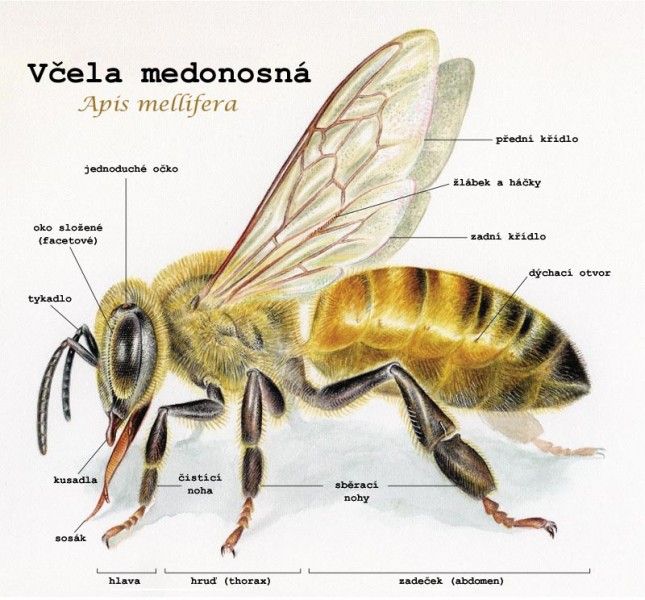 Pracovní výchova – učitel: Ing. Tomáš Caska                                                          kontakt: Tomas.Caska@zshajeslany.cz                          Zasejte si nějaké bylinky do květináče. Pozorujte, za jak dlouho vyklíčí. Pracujte venku na zahradě, pozorujte, jak se probouzí příroda k životu. Tělesná výchova – učitel: Mgr. Josef Protiva                                         kontakt: Josef.Protiva@zshajeslany.cz                          Zkuste si venku na nějaké zdravotní procházce udělat s rodiči překážkovou dráhu z přírodních překážek. Můžete si změřit čas a při dalších pokusech si vytvářet osobní rekordy. Zapoj i ostatní členy z rodiny. :-)